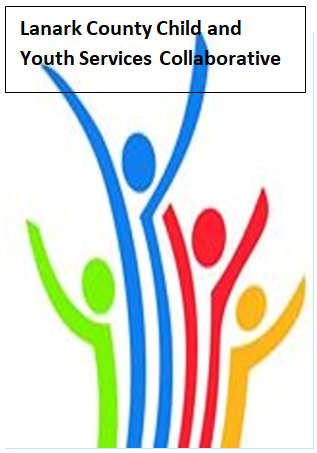 AGENDAMay 11, 2023  9:30 – 11:00 - Virtual                                               Chair:   Chelsey Coe                                   Coordinator: Sharon Halladay                                       Note Taker:  Sharon HalladayAttendance:Regrets:Upcoming Meeting Dates:   June 8 – HybridAgenda itemDesired outcome  Lead Time Discussion and action items Welcome – Land AcknowledgementReview AgendaAcceptance of Meeting NotesDiane OxboroughChelsey Coe9:30 – 9:35Community EducationMembers will beupdated on newinformation andhappenings in ourcommunity.Michelle BellowsKristian GundersenSmiths Falls HUB9:35- 10:00Community EducationUpdate and answerquestions regardingthe Vital SignsDocument.Victoria Gibb- CarsleyVital Signs10:00- 10:25Community EducationUpdate and answer questions regarding Planet Youth.David SommpiPlanet Youth10:25 – 10:50Information SharingUpdate PDOpportunities/AgencyInformationShannon Russell FASD System NavigatorAll Members10:50 – 10:55Equity UpdateEDI Pulse CheckSharon HalladayCoordinator10:55 – 10:57Key Messages and ClosingChelsey Coe10:57 – 11:00